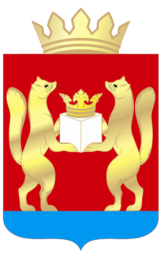 АДМИНИСТРАЦИЯ  ТАСЕЕВСКОГО  РАЙОНАП О С Т А Н О В Л Е Н И Е      О внесении  изменений в постановление администрации Тасеевского района от 11.11.2016 №619 «Об утверждении Перечня муниципальных программ Тасеевского района»В соответствии со статьей 179 Бюджетного кодекса Российской Федерации, постановлением администрации Тасеевского района от 09.11.2016 № 611 «Об утверждении Порядка принятия решений о разработке, формировании и реализации муниципальных программ Тасеевского района», руководствуясь ст. 28, 46, 48 Устава Тасеевского района, ПОСТАНОВЛЯЮ:1.Внести в постановление администрации Тасеевского района от 11.11.2016 № 619 «Об утверждении Перечня муниципальных программ Тасеевского района» следующие изменения:в приложении к постановлению строку 8 перечня муниципальных программ Тасеевского района изложить в следующей редакции:2.Опубликовать постановление в печатном издании «Тасеевский вестник» и разместить на официальном сайте администрации Тасеевского района в сети Интернет.  3.Контроль за выполнением постановления оставляю за собой.4.Постановление вступает в силу с момента официального  опубликования.Глава Тасеевского района                                                            К.К. Дизендорф08.07.2024с. Тасеево№ 2938Реформирование и модернизация жилищно-коммунального хозяйства и повышение энергетической эффективности в Тасеевском районе Администрация Тасеевского района, отдел образования администрации Тасеевского района2.Обеспечение доступности платы граждан в условиях развития жилищных отношений. 3. Энергосбережение и повышение энергетической эффективности в Тасеевском районе.